ЯК ВЕСТИ СЕБЕ НА ВОДІУ ЛІТНІЙ ЧАС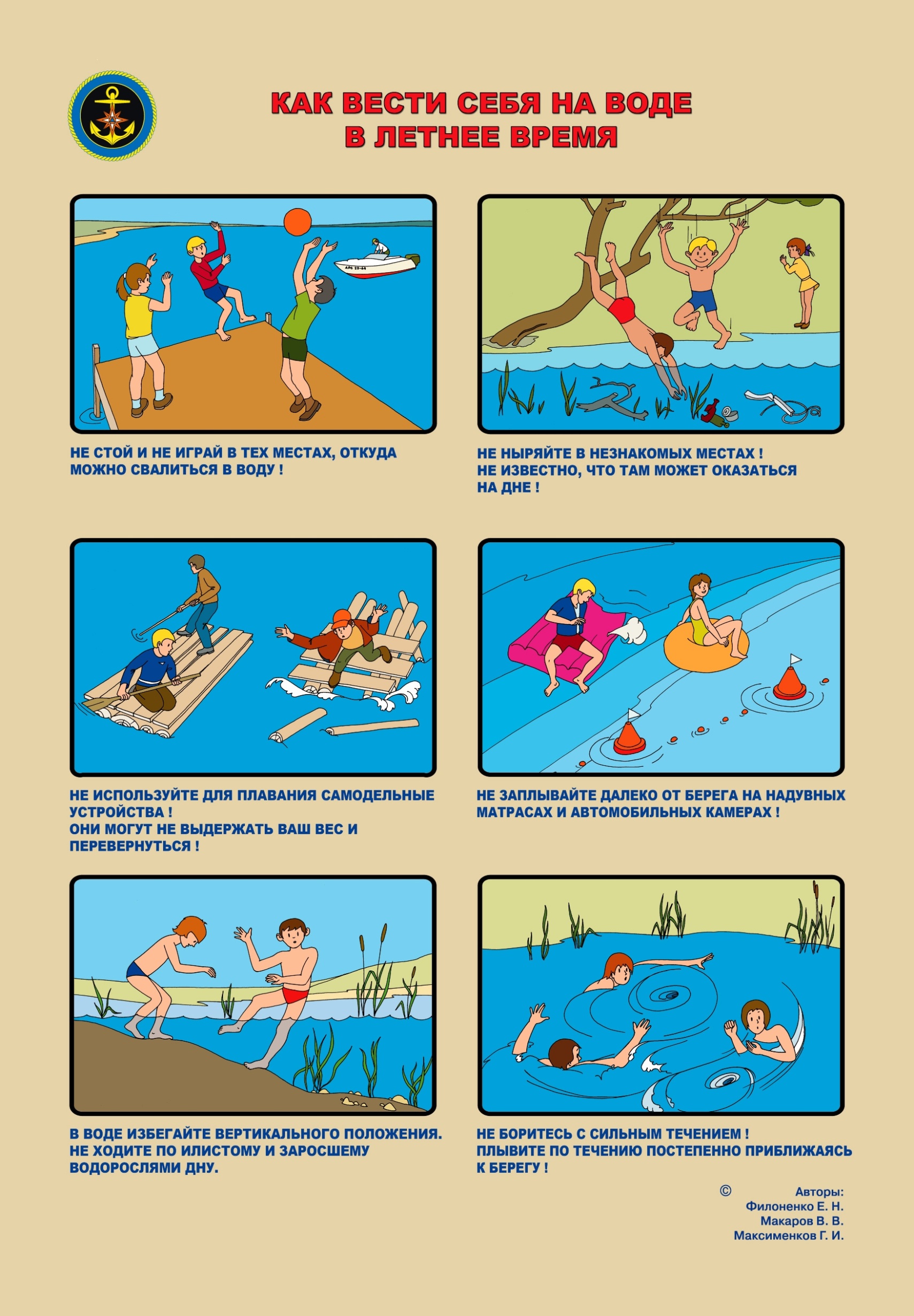 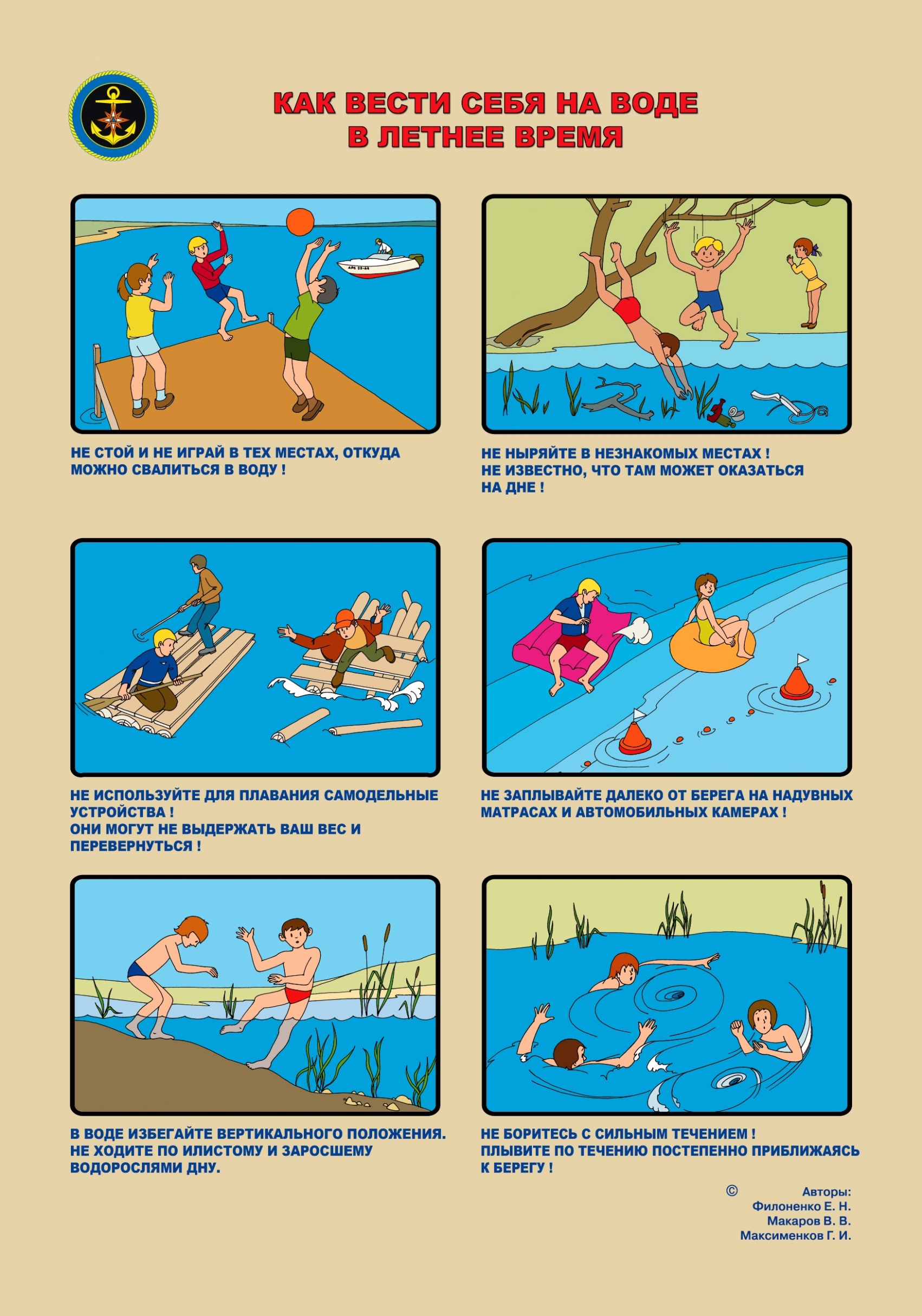 НЕ СТІЙ І НЕ ГРАЙСЯ В ТИХ МІСЦЯ, ЗВІДКІЛЛЯ                            НЕ ЗАНУРЮЙСЯ В НЕЗНАЙОМИХ МІСЦЯХМОЖНА ВПАСТИ У ВОДУ!                                                                 НЕ ВІДОМО, ЩО ТАМ МОЖЕ БУТИ НА ДНІ!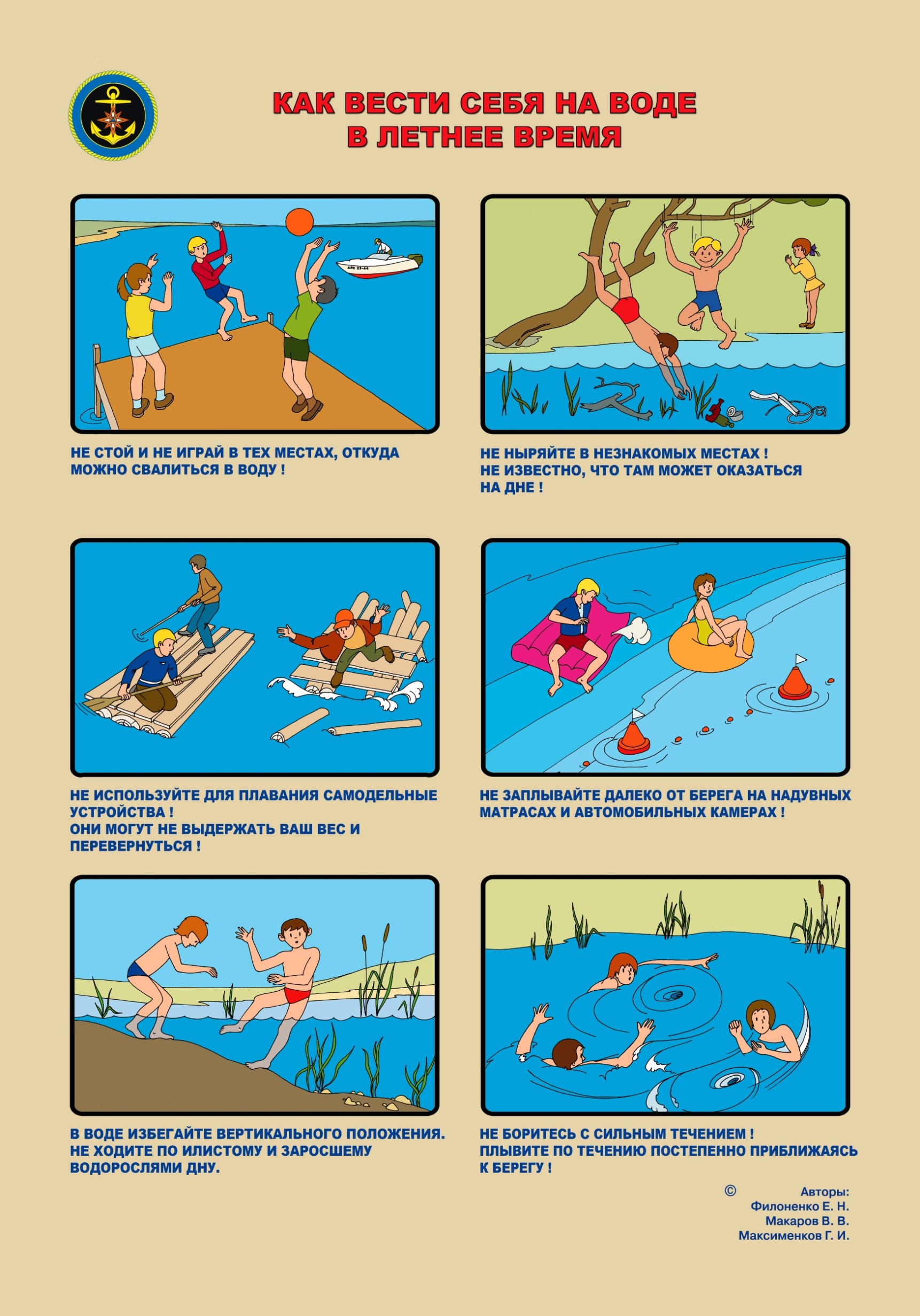 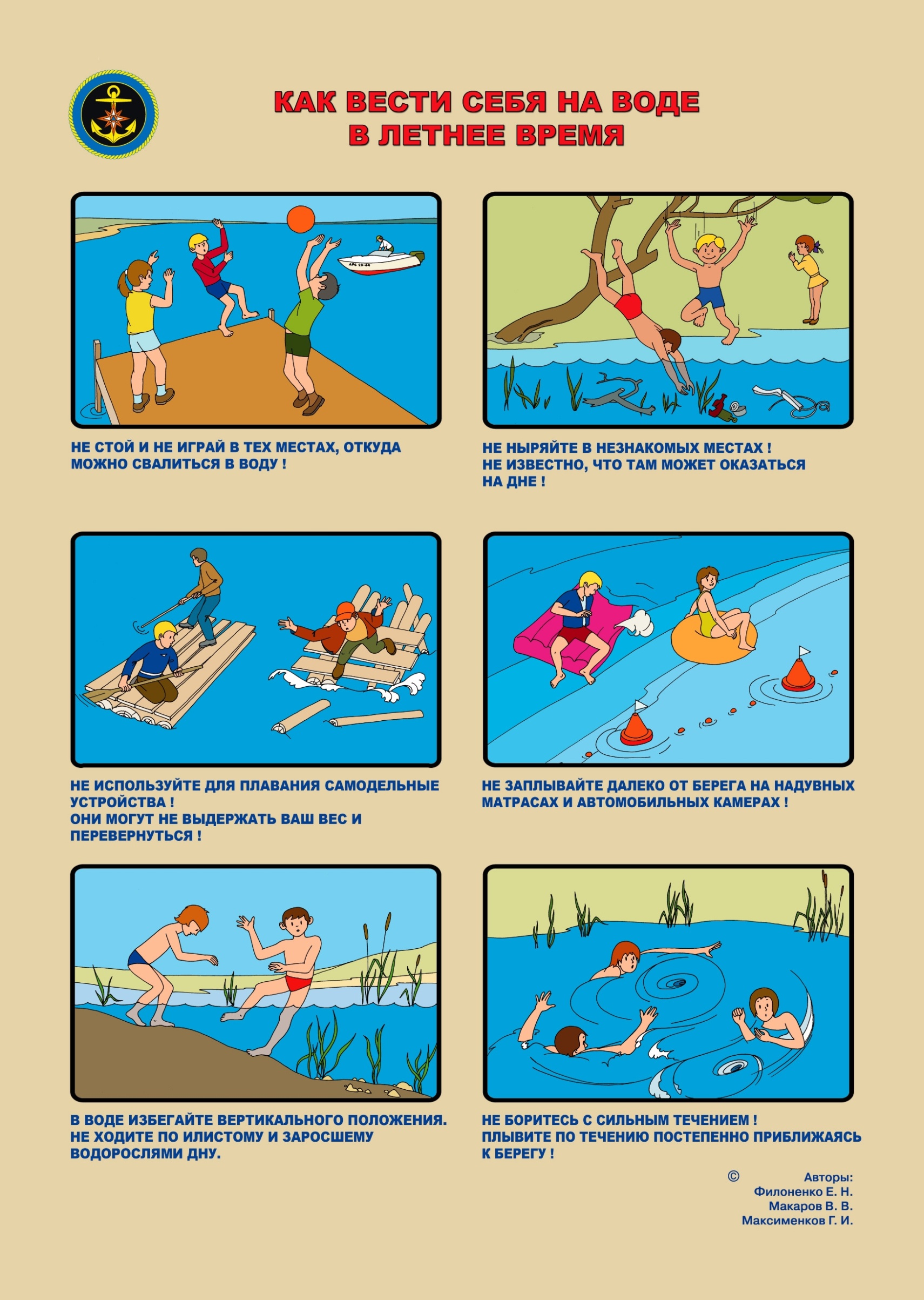 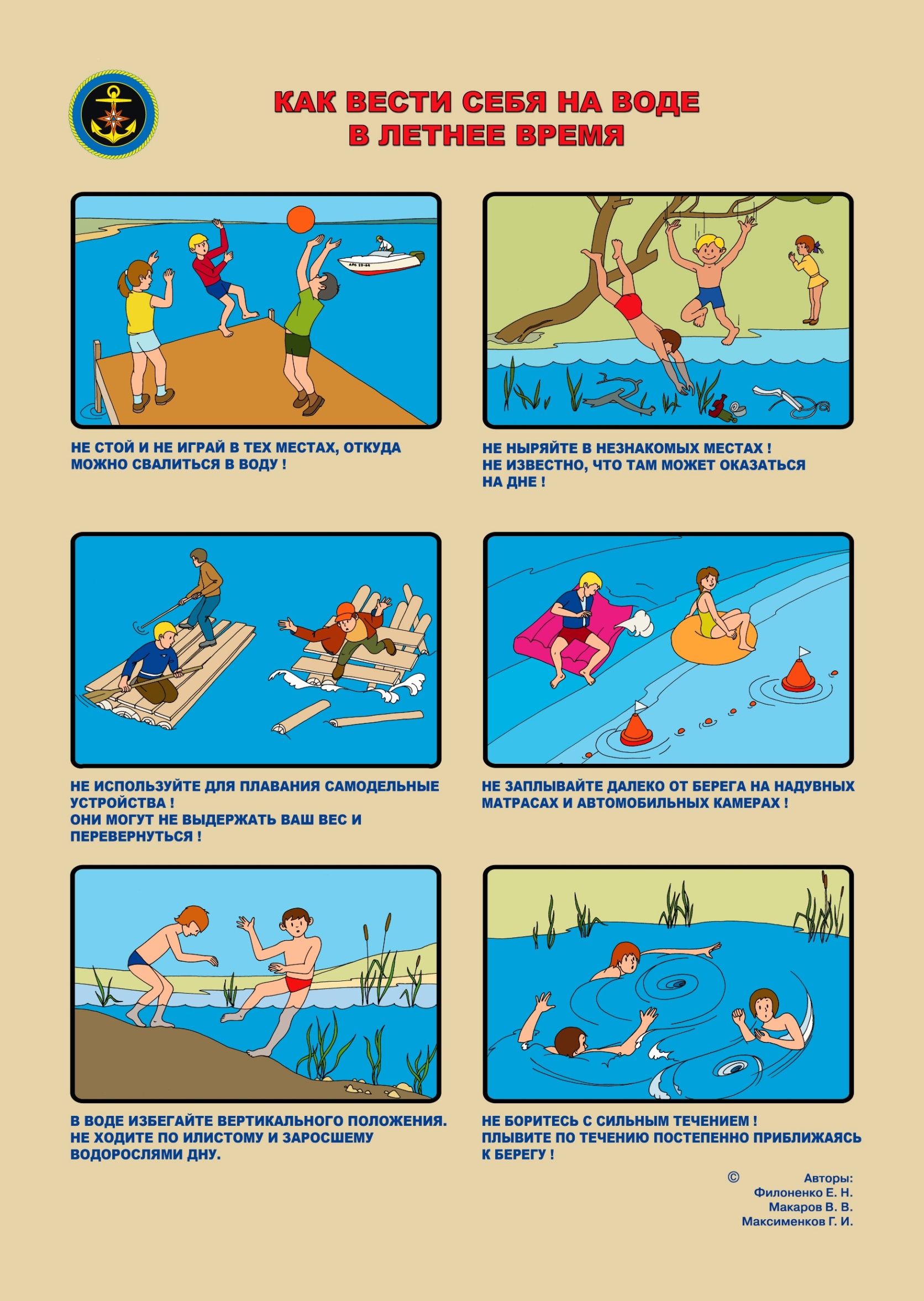 НЕ ВИКОРИСТОВУЙТЕ ДЛЯ ПЛАВАННЯ САМОРОБНІ                       НЕ ЗАПЛИВАЙТЕ ДАЛЕКО ВІД БЕРЕГА НА ПРИСТРОЇ! ВОНИ МОЖУТЬ НЕВИТРИМАТИ ВАШУ                           НАДУВНИХ МАТРАЦАХ І АВТОМОБІЛЬНИХ ВАГУ І ПЕРЕВЕРНУТИСЯ!                                                                          КАМЕРАХ!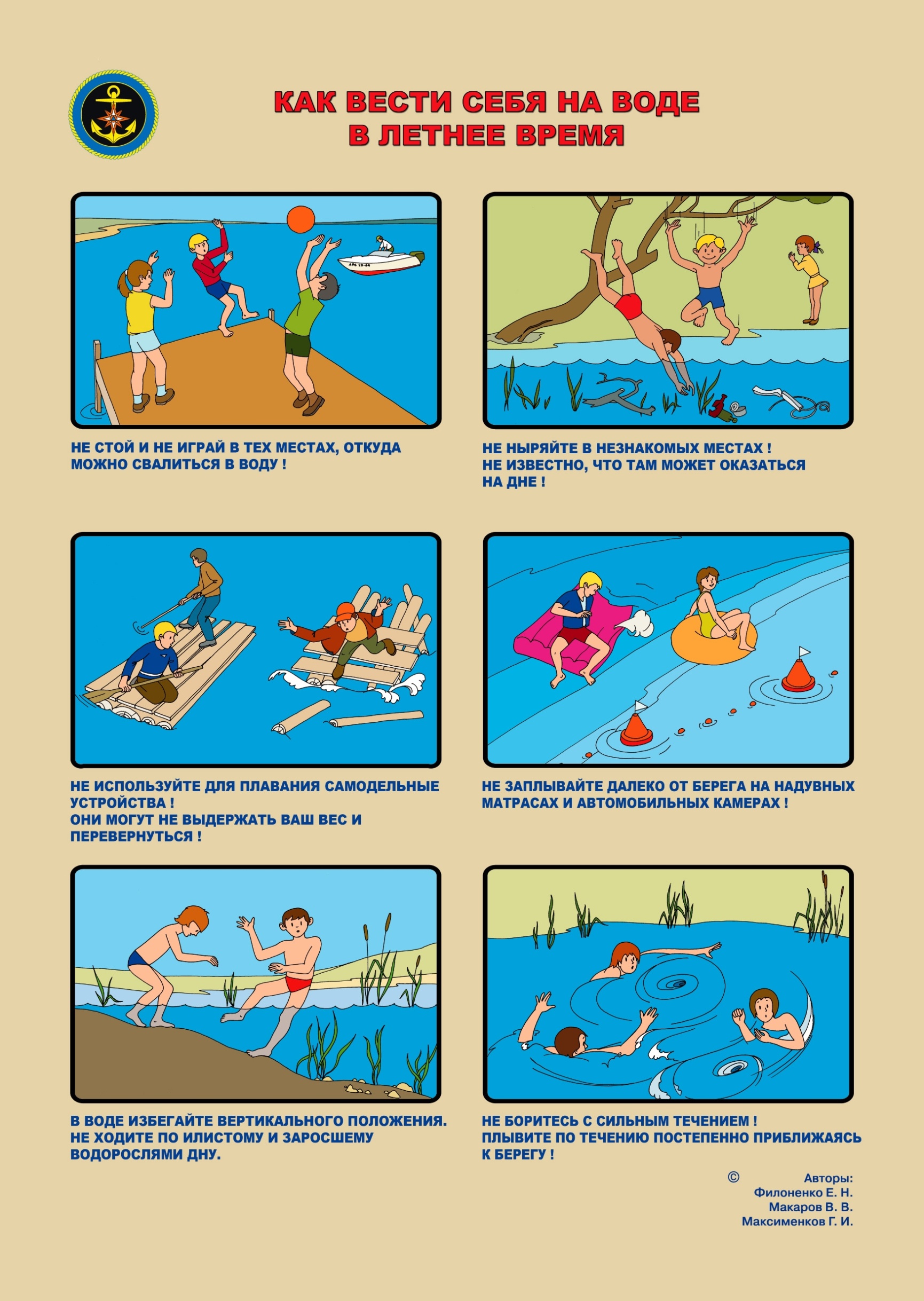 НЕ ХОДІТЬ ПО ЗАМУЛЕНОМУ ДНУ ТА ПОКРИТОМУ                        НЕ КУПАЙТЕСЯ ПОБЛИЗУ ВИРІВ. НЕ БОРІТЬСЯ   ВОДОРОСТЯМИ!                                                                                        З СИЛЬНОЮ ТЕЧІЄЮ! ПЛИВІТЬ ЗА ТЕЧІЄЮ   ПОСТУПОВО НАБЛИЖАЮЧИСЬ ДО БЕРЕГА!